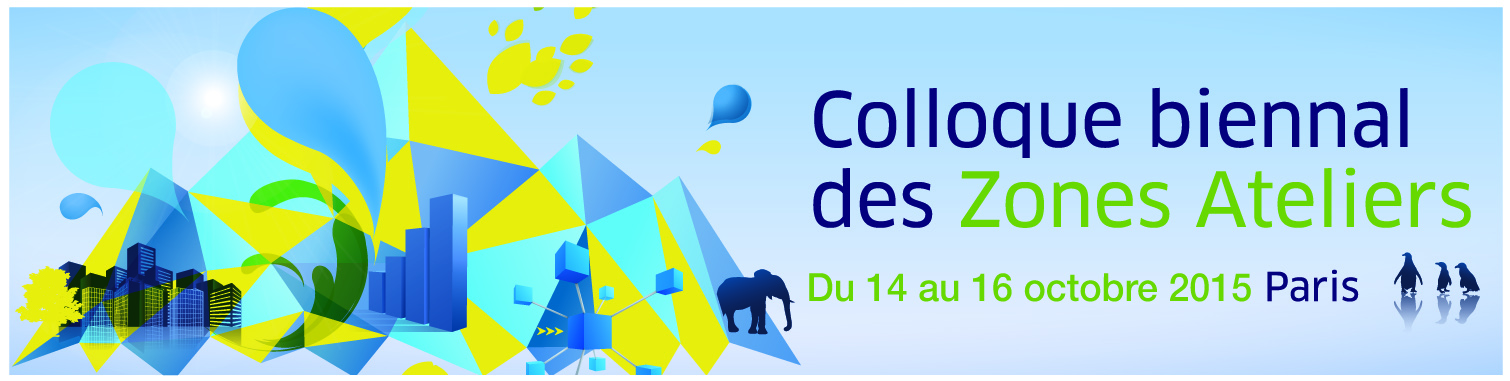 Appel à communications 3ième Colloque des Zones AteliersLes sciences à la rencontre de l’aménagement des territoires14 – 16 octobre 2015
Campus Gérard-Mégie - 3 rue Michel-AngeParisLes cartes réglementaires du risque d'inondation : compréhension de la vulnérabilité et perception du risque encouru par les individus exposés (Eurométropole de Strasbourg)Carine Heitz1Sandrine Glatron²ZAEU1. Laboratoire Gestion Territoriale de l’eau et de l’environnement, IRSTEA/ENGEEScarine.heitz@engees.unistra.fr² Laboratoire Dyname, CNRS/Université de Strasbourgsandrine.glatron@misha.frSession dans laquelle s’inscrit votre proposition de communication* Biodiversité et services écosystémiques Risques environnementaux Quand les scientifiques rencontrent les gestionnaires Communication ma thèse en 5 minutes Communication par afficheRÉSUMÉL’Eurométropole de Strasbourg est fréquemment exposée à des inondations, y compris au coeur de la ville. Afin de gérer au mieux ces espaces vulnérables, il nous semble incontournable de nous interroger sur la gouvernance des risques à l’heure où la participation citoyenne est requise dans le cadre du développement durable. Notre problématique de travail est centrée sur la compréhension des cartes réglementaires (PPRI, fréquences, hauteurs d’eau) par les citoyens.Pour cela, des citadins ont été invités à participer à des focus-groups. Durant ces sessions, les individus ont été questionnés sur leur compréhension de supports cartographiques réglementaires puis ils ont co-construit une carte du risque d’inondation tel qu'ils le perçoivent dans leur quartier. Les résultats obtenus permettent, entre autres, d’analyser finement leurs préférences entre différents types de représentations du risque (PPRI, fréquences, hauteurs d'eau) et de mieux cerner la façon dont ils se représentent les espaces vulnérables.MOTS CLESCartographie réglementaire, Focus-groupes, Perception, Risque inondation